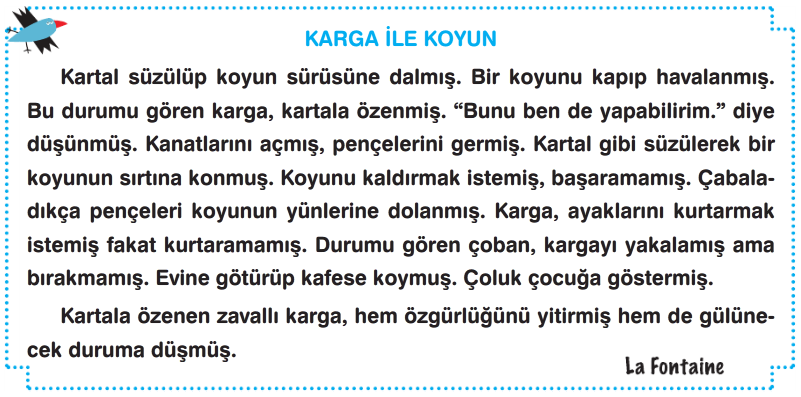 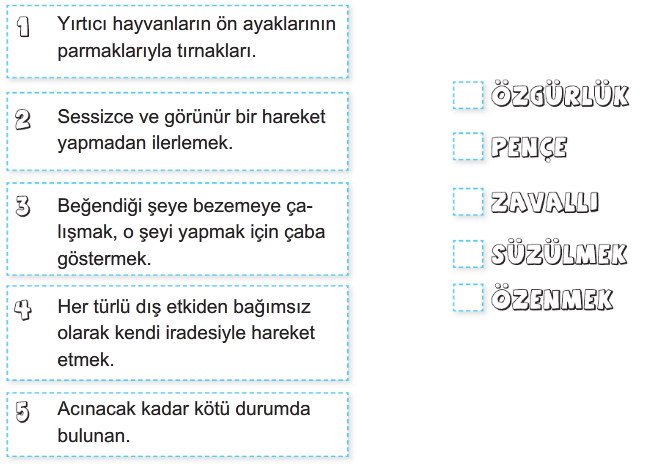 ALFABETİK SIRALAMA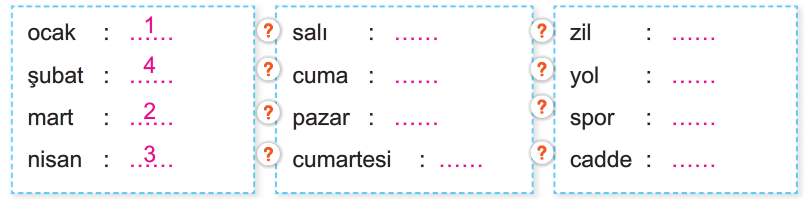 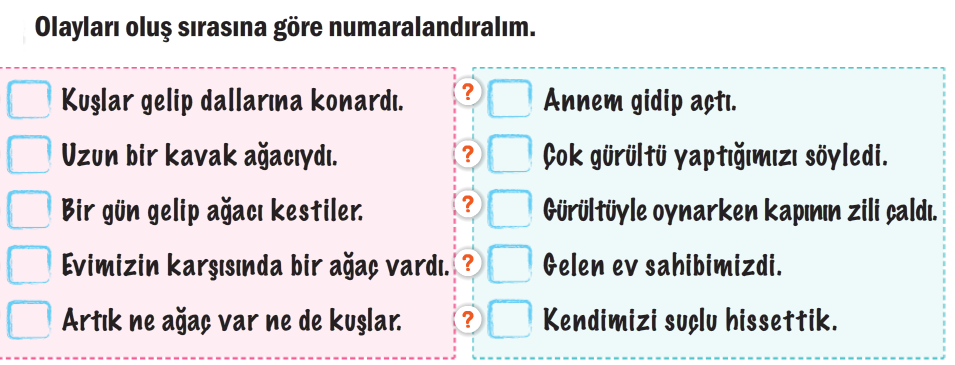 -----------------------------------------------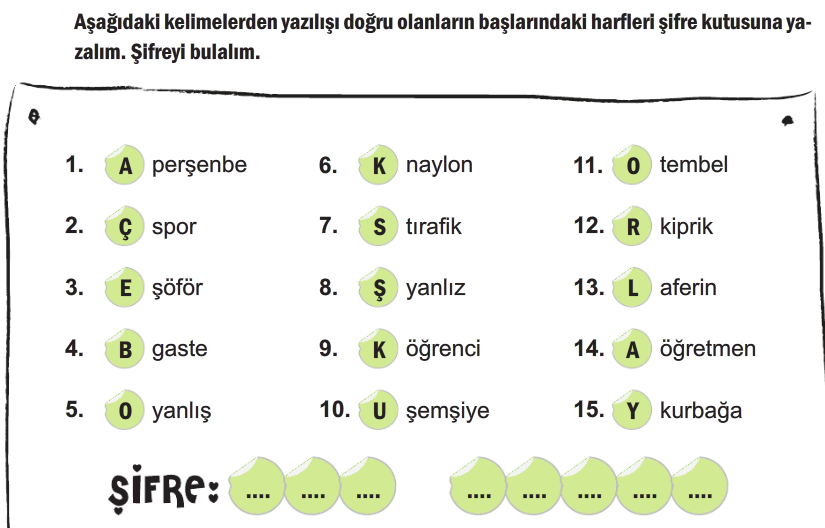 ------------------------------------------------------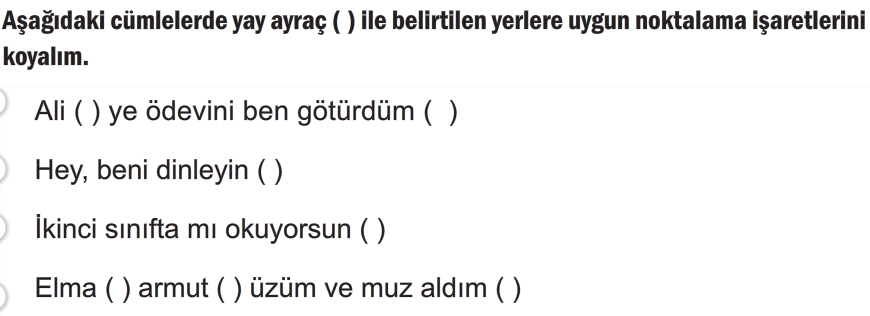 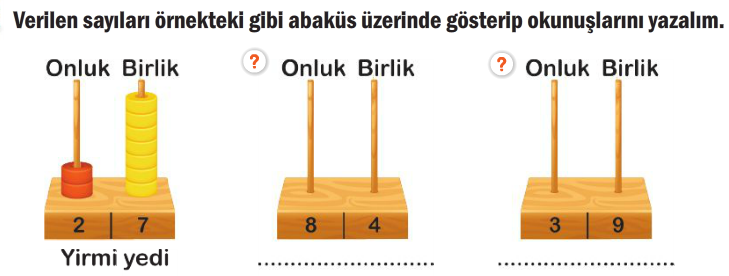 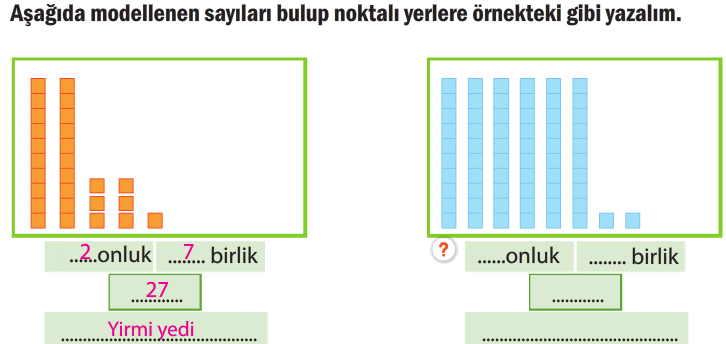 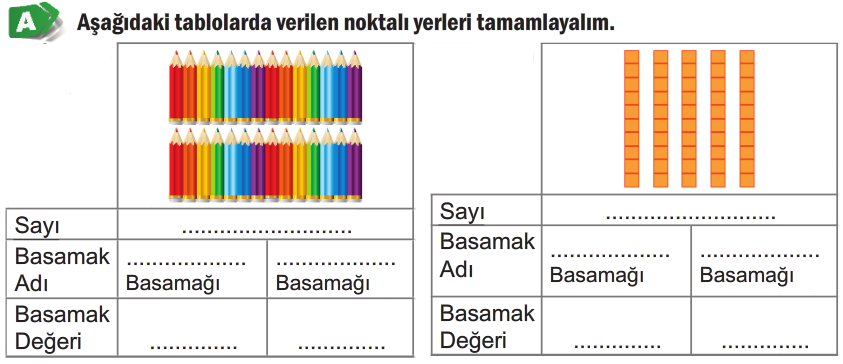 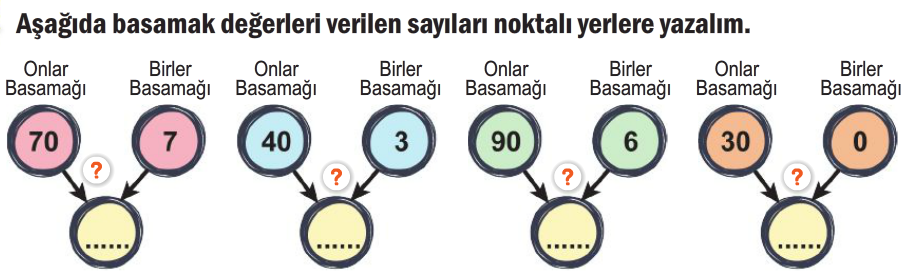 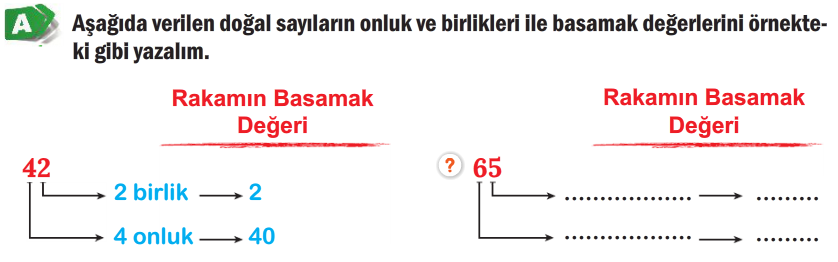 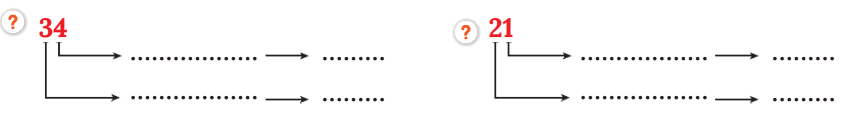 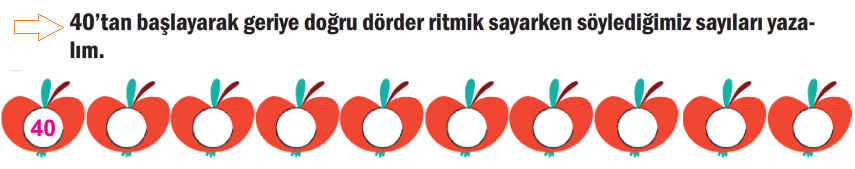 KURALI BUL YAZ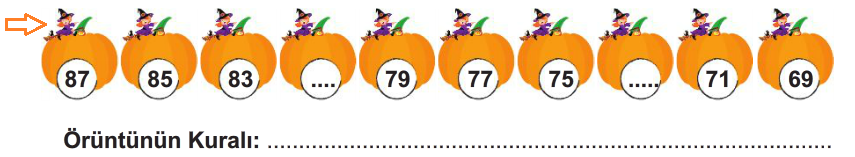 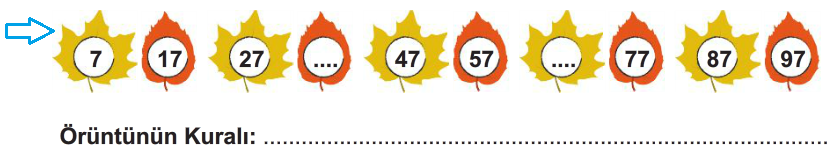 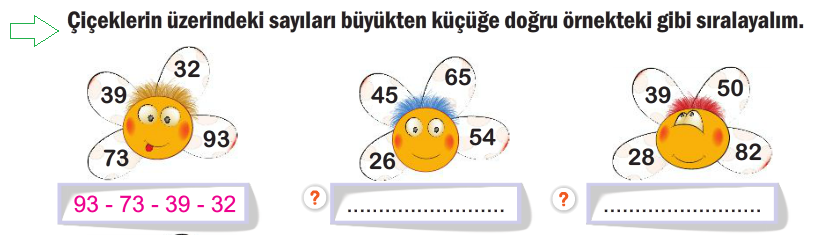 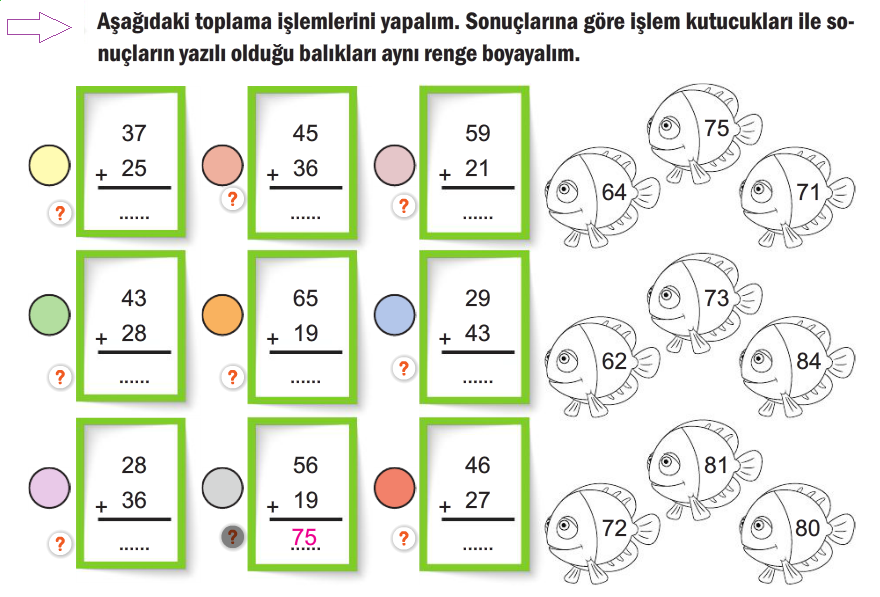 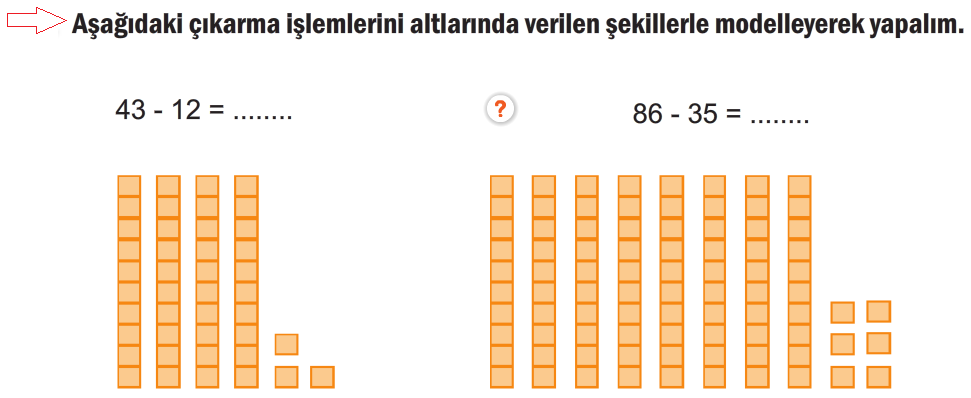 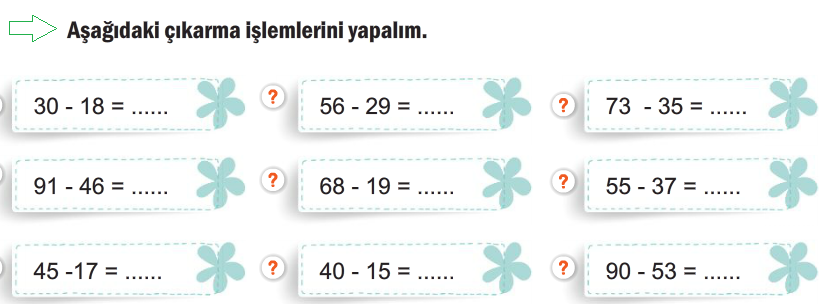 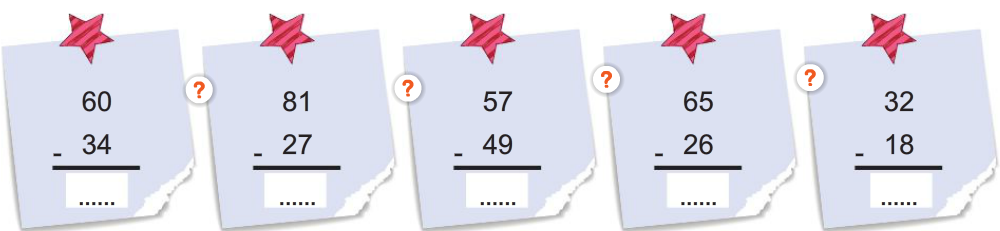 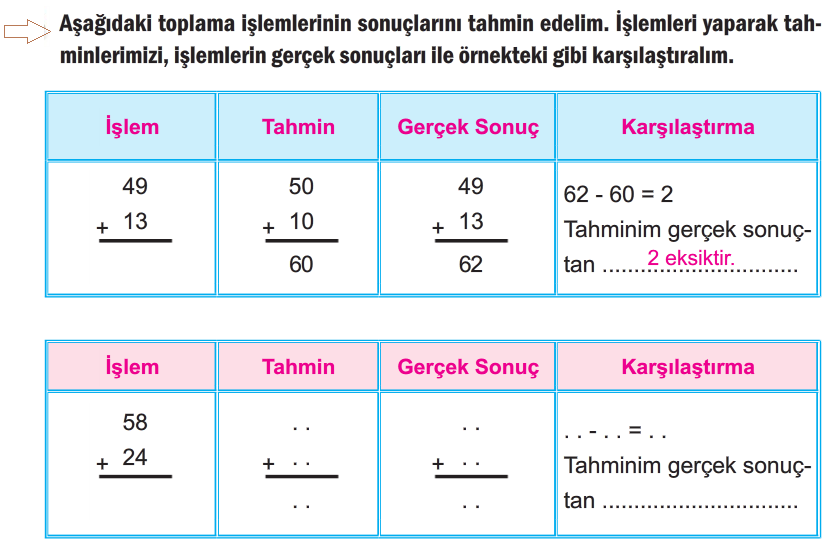 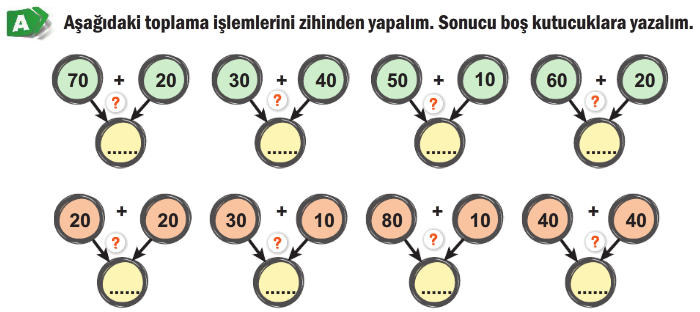 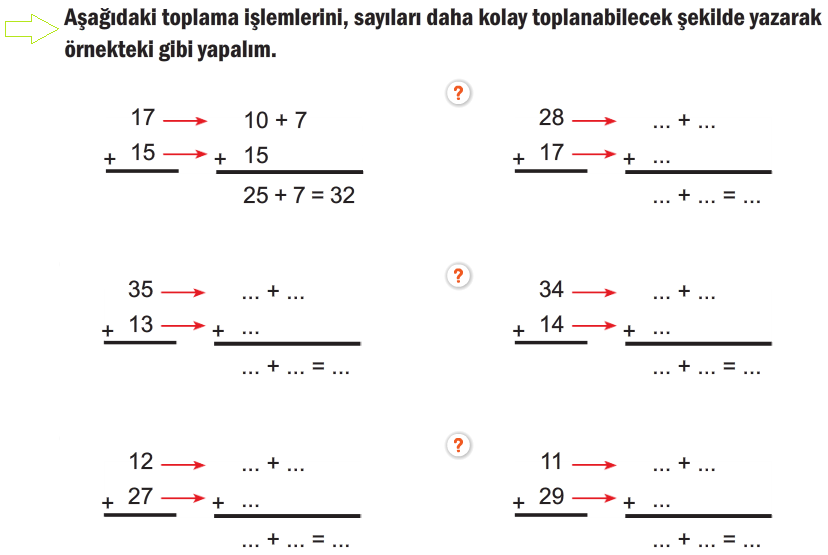 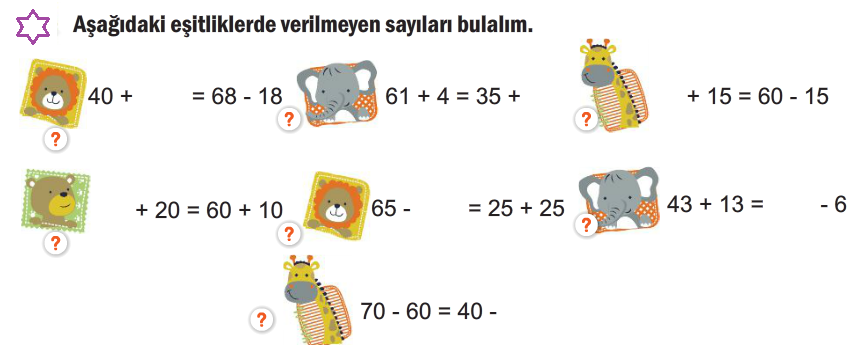 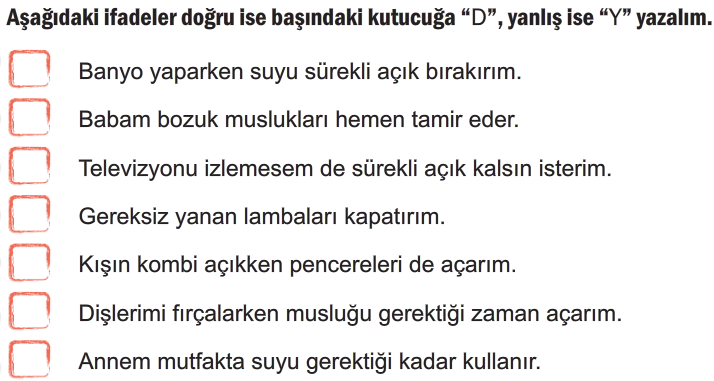 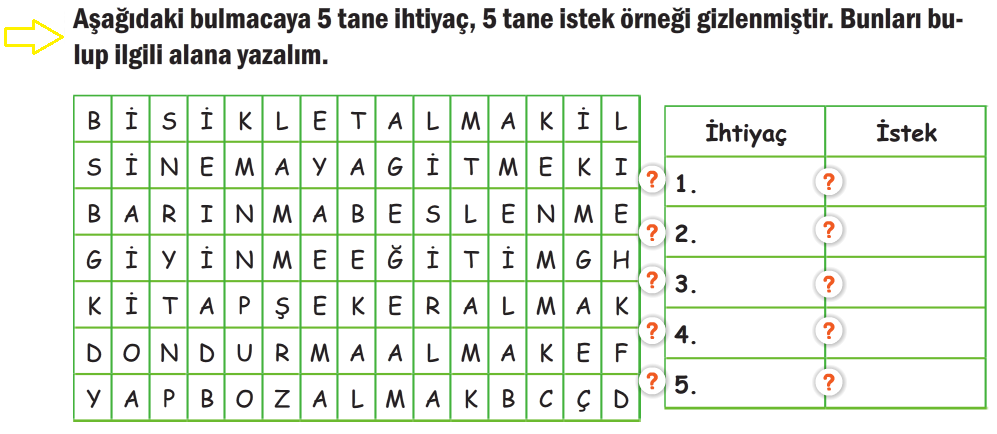 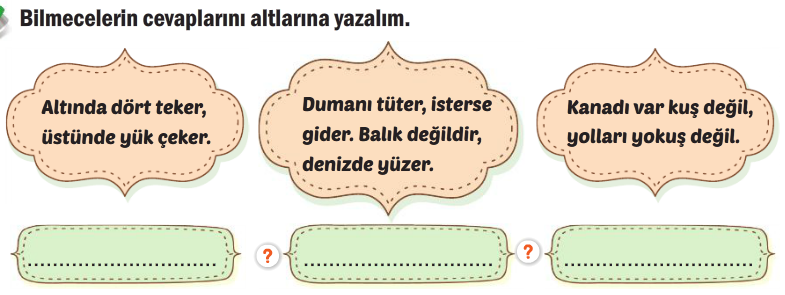 ENES SERT2/A SINIFI ÇALIŞMALARI